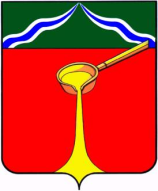 К а л у ж с к а я   о б л а с т ь  А д м и н и с т р а ц и я    м у н и ц и п а л ь н о г о    р а й о н а«Г о р о д   Л ю д и н о в о  и  Л ю д и н о в с к и й   р а й о н»П О С Т А Н О В Л Е Н И Еот 27.04.2021 г.								                     № 549Об организации ярмарки в день празднования 76-й годовщины Победы советского народа в Великой Отечественной войне В целях организации розничной торговли на территории муниципального образования городское поселение «Город Людиново» 09.05.2021 г. в рамках мероприятий, посвященных 76-й годовщине Победы советского народа в Великой Отечественной войне, определенных постановлением администрации муниципального района от 07.04.2021 №429 «О проведении праздничных мероприятий, посвященных 76-й годовщине Победы советского народа в Великой Отечественной войне», в соответствии с постановлением Правительства Калужской области от 30.08.2011 № 470 «Об организации ярмарок и продажи товаров (выполнения работ, оказания услуг) на них на территории Калужской области», администрация муниципального района «Город Людиново и Людиновский район»ПОСТАНОВЛЯЕТ:1. Установить период проведения ярмарки 09.05.2021 г. с 9.00 до 22.00 часов.2. Определить местом проведения ярмарки фонтанную площадь, городской парк культуры и отдыха.3. Муниципальному автономному учреждению «Агенство «Мой город» Е.И. Шарову совместно с отделом экономического планирования и инвестиций:- организовать ярмарочную торговлю и размещение нестационарных торговых объектов, объектов развлечения;- организовать прием платежей за организацию ярмарочной торговли  в соответствии с калькуляцией (приложение 1);- обеспечить уборку территории по окончанию торговли;- обеспечить установку биотуалетов, контейнеров для мусора.4. Участникам ярмарки: - подать заявки с указанием сведений, согласно постановлению Правительства Калужской области от 30.08.2011 № 470.;- согласовать ассортимент товаров (перечень услуг), подлежащих реализации (предоставлению) на ярмарке (приложение 2);- обеспечить соответствие реализуемого товара и предоставляемых услуг требованиям санитарно-эпидемиологического и ветеринарного законодательства.Участники ярмарки принимают участие со своим торговым оборудованием, при условии его технической исправности и опрятного внешнего вида. Средства декора должны отвечать тематике проводимой ярмарки.5. Юридические лица и индивидуальные предприниматели, обеспечивающие реализацию товара и предоставление услуг, несут ответственность в соответствии с законодательством Российской Федерации и Калужской области за нарушение санитарных правил, правил в сфере благоустройства, требований безопасности при эксплуатации объектов развлечения. 6.При размещении объектов развлечения на территории парка применять корректирующий коэффициент -  0,3.7. Рекомендовать Межрайонному отделу Министерства внутренних дел России «Людиновский», 4 ПСЧ 2 ПСО ФПС ГПС ГУ МЧС России обеспечить безопасность участников ярмарки.8. Опубликовать настоящее постановление в средствах массовой информации.9. Контроль за исполнением настоящего постановления возложить на заведующую отделом бухгалтерского учета и отчетности администрации муниципального района «Город Людиново и Людиновский район»  И.Б. Искову.10. Настоящее Постановление вступает в силу с момента подписания.Глава  администрациимуниципального района							    	       Д.С. Удалов Приложение 1к постановлению администрацииМР «Город Людиново и Людиновский район»от 27.04.2021 г. №549Приложение 2к постановлению администрацииМР «Город Людиново и Людиновский район»                                                                                             от 27.04.2021 г. №549Ассортимент товаров (перечень услуг), подлежащих реализации (предоставлению) на ярмарке 1.Непродовольственные товары:	надувные шары;	детские игрушки;	сувенирная продукция;2. Продовольственные товары:	хлебобулочная продукция;	кондитерские изделия;	сладкая вата, попкорн;	шашлык;	безалкогольные напитки в пластиковой таре.3.Услуги: 	объекты развлечения.                                                                  Калькуляция                                                                   Калькуляция                                                                   Калькуляция                                                                   Калькуляция                                                                   Калькуляция                                                                   Калькуляция                                                                   Калькуляция                                                                   Калькуляция                                                                   Калькуляция                                                                   Калькуляция   расходов на содержание 1 кв.м. территории Фонтанной площади, городского парка,   расходов на содержание 1 кв.м. территории Фонтанной площади, городского парка,   расходов на содержание 1 кв.м. территории Фонтанной площади, городского парка,   расходов на содержание 1 кв.м. территории Фонтанной площади, городского парка,   расходов на содержание 1 кв.м. территории Фонтанной площади, городского парка,   расходов на содержание 1 кв.м. территории Фонтанной площади, городского парка,   расходов на содержание 1 кв.м. территории Фонтанной площади, городского парка,   расходов на содержание 1 кв.м. территории Фонтанной площади, городского парка,   расходов на содержание 1 кв.м. территории Фонтанной площади, городского парка,   расходов на содержание 1 кв.м. территории Фонтанной площади, городского парка,   лесопарка мкр. Сукремль при организации ярмарочной торговли в  праздничные   дни.  лесопарка мкр. Сукремль при организации ярмарочной торговли в  праздничные   дни.  лесопарка мкр. Сукремль при организации ярмарочной торговли в  праздничные   дни.  лесопарка мкр. Сукремль при организации ярмарочной торговли в  праздничные   дни.  лесопарка мкр. Сукремль при организации ярмарочной торговли в  праздничные   дни.  лесопарка мкр. Сукремль при организации ярмарочной торговли в  праздничные   дни.  лесопарка мкр. Сукремль при организации ярмарочной торговли в  праздничные   дни.  лесопарка мкр. Сукремль при организации ярмарочной торговли в  праздничные   дни.  лесопарка мкр. Сукремль при организации ярмарочной торговли в  праздничные   дни.  лесопарка мкр. Сукремль при организации ярмарочной торговли в  праздничные   дни.№ п/п         Наименование  затратЕд.  изм.Ед.  изм.Норма времени, часНорма времени, часНорма времени, часСтоимость ед. изм. руб.Сумма,                              руб.Обоснование1Доставка контейнеров на Фонтанную площадь5109,27Трактор ЮМЗ-6М/часМ/час333846,332538,99КалькуляцияПогрузка и разгрузка контейнеров в ручнуюЧел.час.Чел.час.666428,382570,28Калькуляция2Ручная уборка Фонтанной площади                          (19985 кв.м*0,2ч/час(100кв.м)=39,97Чел.час.Чел.час.39,9739,9739,97428,3817122,35Приказ Госстроя России №139 от 09.12.1999г.3Уборка контейнеров с Фонтанной площади5109,27Трактор ЮМЗ-6М/часМ/час333846,332538,99КалькуляцияПогрузка и разгрузка контейнеров в ручнуюЧел.час.Чел.час.666428,382570,28Калькуляция4Транспортировка и размещение отходов от содержания территорий на полигонем3м31010106866860Итого:руб.руб.34200,89Общая площадь нестационарных торговых объектов и объектов развлечениякв.м.кв.м.350Стоимость содержания 1 кв. м. территории в праздничные днируб.руб.97,72